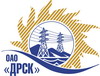 Открытое акционерное общество«Дальневосточная распределительная сетевая  компания»ПРОТОКОЛпроцедуры вскрытия конвертов с заявками участников ПРЕДМЕТ ЗАКУПКИ: право заключения Договора на поставку продукции: «Гусеничный снегоход малого класса» для филиала ОАО «ДРСК» «Хабаровские электрические сети». Закупка№ 1645, раздел 2.2.2Плановая стоимость: 1 271 186,40  руб. без НДСПРИСУТСТВОВАЛИ: три члена постоянно действующей Закупочной комиссии 2-го уровня: ВОПРОСЫ ЗАСЕДАНИЯ КОНКУРСНОЙ КОМИССИИ:В адрес Организатора закупки поступило 2(две) заявки на участие в закупке на электронный адрес секретаря закупочной комиссии. Представители Участников закупки, не присутствовали на  процедуре вскрытия конвертов с заявками.Дата и время начала процедуры вскрытия конвертов с заявками на участие в закупке: 15:00 часов местного времени 23.09.2013 г Место проведения процедуры вскрытия конвертов с заявками на участие в закупке: 675 000, г. Благовещенск, ул. Шевченко 28, каб. 244.В конвертах обнаружены заявки следующих Участников закупки:РЕШИЛИ:Утвердить протокол вскрытия конвертов с заявками участников23.09.2013г. Благовещенск517-МТПиР№п/пНаименование Участника закупки и его адрес Предмет и общая цена заявки на участие в закупкеПримечанияООО «Электрик Плаза-2» г. ХабаровскПредложенная стоимость 1 207 627,12 руб. без НДС1 425 000,00 руб. (с учетом НДС)Существенные условия. Срок поставки: до 29.11.2013г. Условия оплаты: через 20 календарных дней с момента поставки продукции на склад грузополучателя и подписания актов приема-передачи. Стоимость остается фиксированной в течение Всего срока действия договора.  Гарантийный срок: 24 месяца на снегоходы при условии прохождения ТО в сервисном центре поставщика. 12 месяцев на прицепы для перевозки снегоходов. Предложение действительно: до 23.12.2013г.ООО «Просторы» г. ХабаровскПредложенная стоимость: 1 010 593,22 руб. без НДС1 192 500,00 руб. (с учетом НДС)Существенные условия. Срок поставки: начало: в течение 10 рабочих дней с момента поступления авансового платежа, завершение поставки: в течение 10 рабочих дней с момента поступления авансового платежа. Условия оплаты: Авансовый платеж  в размере 50 % от суммы договора в течение 10 календарных дней с момента заключения договора. Окончательный расчет – в течение  10 календарных дней с момента поставки продукции на склад грузополучателя и подписания накладной ТОРГ12, актов приема-передачи. Предложение действительно: до 31.12.2013г.Ответственный секретарь________________________О.А. МоторинаОтветственный секретарь